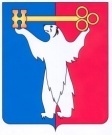 РОССИЙСКАЯ ФЕДЕРАЦИЯКРАСНОЯРСКИЙ КРАЙГЛАВА ГОРОДА НОРИЛЬСКАРАСПОРЯЖЕНИЕ10.01.2023                                               г. Норильск                                                    № 01           В соответствии с постановлением Администрации города Норильска 
от 28.04.2022 № 250 «О муниципальной автоматизированной системе централизованного оповещения муниципального образования город Норильск, оповещении и информировании населения о чрезвычайных ситуациях 
на территории муниципального образования город Норильск», распоряжением начальника Управления ГО и ЧС г. Норильска от 11.11.2022 № 350-18 
«Об утверждении комиссии и организации работ по приемке и вводу в эксплуатацию комплекса программно - технических средств оповещения муниципальной автоматизированной системы централизованного оповещения муниципального образования город Норильск», Актом по результатам работы комиссии по приемке системы оповещения в постоянную эксплуатацию от 13.12.2022,  проведением третьего этапа мероприятий по созданию муниципальной автоматизированной системы централизованного оповещения муниципального образования город Норильск,  Ввести муниципальную автоматизированную систему централизованного оповещения муниципального образования город Норильск в постоянную эксплуатацию.     Настоящее распоряжение вступает в силу с момента его подписания.Опубликовать настоящее распоряжение в газете «Заполярная правда» 
и разместить его на официальном сайте муниципального образования город Норильск.  И.о. Главы города Норильска			Н.А. ТимофеевО вводе муниципальной автоматизированной системы централизованного оповещения муниципального образования город Норильск в постоянную эксплуатацию 